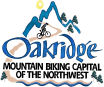 Budget Committee Meeting Tuesday March 5, 2024 at 7pmAGENDACall Meeting to OrderRoll Call Declarations of Conflicts of InterestPublic CommentReview of proposed FY 23-24 Supplemental Budget #2Adjourn Meeting Information:Hybrid remote/in-person meeting at City Hall Conference Room and via Zoom.Citizens have three ways of attending:Via computer or smartphone, go to: https://us02web.zoom.us/j/3664311610Via phone, call 669-900-9128, then enter Meeting ID: 366 431 1610Attend in-person at the City Hall conference room (48318 E. 1st Street, Oakridge)